Multiple input types supported by HDC-701EL: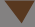 HDMI interface	● DP interface	● DVI-I interfaceVGA interface	● YPbPr interface which supports sync on greenVideo Scaler FunctionsIt can convert a signal from a lower resolution to a higher resolution without affecting the video quality.It can convert a non-standard resolution (such as 1280*960) to the resolution supported by the HDC-701EL. Picture in Picture (PiP) FunctionThe video sources from two interfaces can be displayed on the same screen simultaneously and the PiP screen can be encoded by the HDC-701EL.OSD (on-screen display) Information such as date,resolution etc. and the video source can be displayed on the same screen simultaneously and the OSD screen can be encoded by the HDC-701EL.CroppingCuts the outer part of an image in order to improve the composition, emphasize the subject or change the ratio.Applications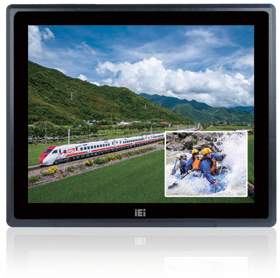 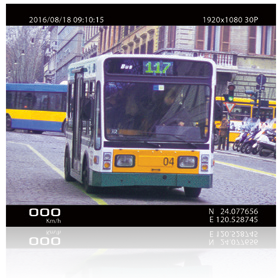 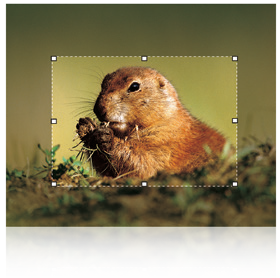  PIP Application	 OSD ApplicationHealthcare Solution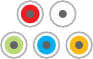 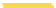 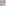 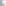 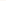 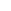 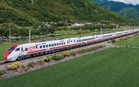 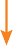 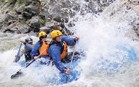 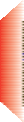 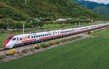 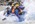 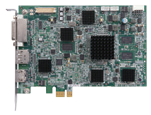 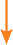 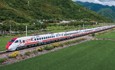 Computer Monitor with HDC-701ELCan display two different sources together.Allows you to adjust where to put the small video.Can display two videos and record the videos at the same time.MonitorThe raw data from two different signals can be displayed at the same time.  Operating Room: A567	Doctor name: IEI 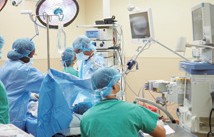 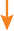 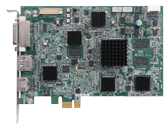 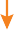 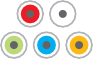 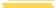 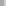 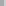 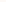 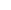 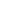 With the OSD function, for example, the date, time, operating room’s number and doctor’s name can be displayed on the monitor when using in a surgery room. The surgery with the OSD information can be recorded by using the HDC-701EL capture card and the file can be saved for future reference. The scenario described above is just one of many possible scenarios in which the HDC-701EL is used to capture video with OSD information. In addition to that, IEI is capable to customize the OSD information to be displayed for other applications based on customer’s needs.HDC-701EL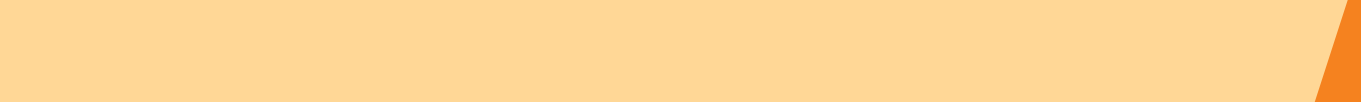 PCI Express Video/Audio Capture Card with One Channel HDMI/DP/DVI-I/ YPbPr Input and One Channel HDMI Output, 1920x1080@30p, and H.264 Hardware EncoderH.264 Hardware Encoder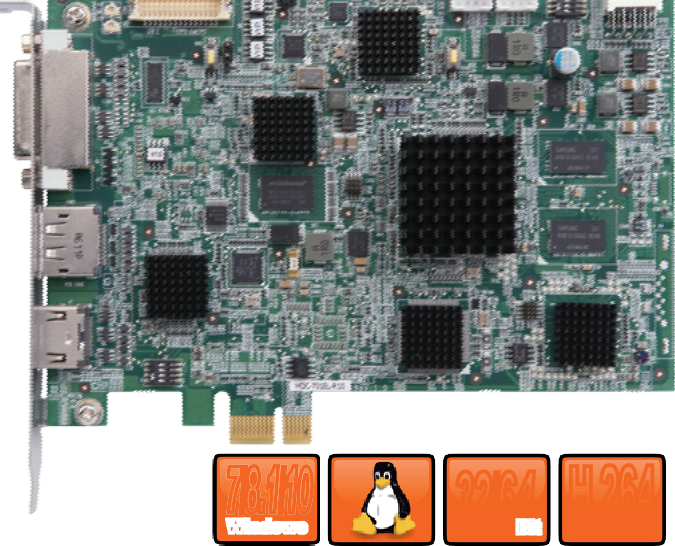 Video Recording/Streaming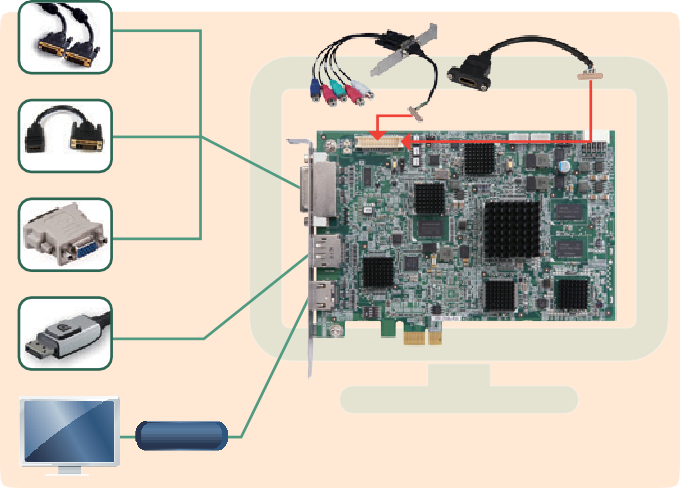 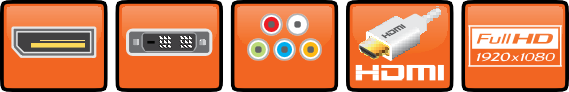 Features1-channel HDMI/DP/DVI-I/YPbPr input with H.264 hardware compression and 1-channel HDMI outputHigh quality video recording up to 1080p30HDMI output supports video preview up to 1080p60, so you can watch video while recording or editingProvides DirectShow filterEquipped with video scaler for PIP, OSD, cropping (optional)Windows/Linux OS supportedSpecificationsInterface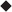 Dimensions (Unit: mm)System Requirement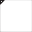 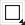 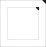 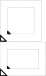 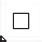 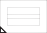 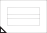 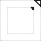 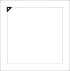 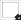 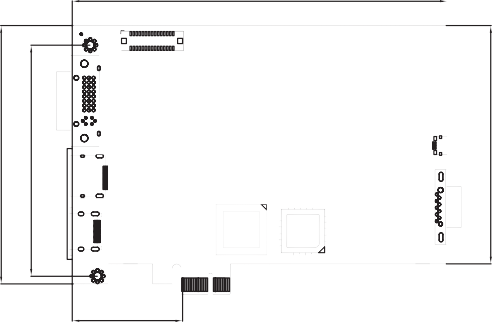 154.94PC Interface Video Processing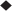 Software SupportFunctionalityOthersPacking ListAudio ProcessingOrdering Information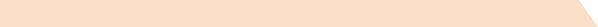 SystemIntel® Core™2 Duo 2.4GHz or aboveMemory2GB or moreOS SupportMicrosoft Windows 7/8.1/10 (32-bit & 64-bit) Linux: Ubuntu 16.04 (64-bit) (Kernel version: 4.4.0-21-generic)SDKWindows: Provides SDK and demo program with samplesource codeLinux: Provides SDK and demo program with sample source codeMultiple Card Support4 cards, 4 channelsScalingVideo scaling support, OSD, PIP, Cropping1 x HDC-701EL1 x QIG